ANEXO II – Requerimento para Atividades Complementares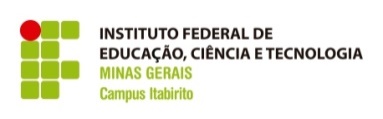 REQUERIMENTO PARA APROVEITAMENTO DE HORASPARA ATIVIDADES COMPLEMENTARESCurso de Engenharia ElétricaDADOS DO ALUNO (campo a ser preenchido pelo aluno):DADOS DO ALUNO (campo a ser preenchido pelo aluno):Nome:  Matrícula: Ano de Ingresso no Curso:  Período letivo regular:  Horas integralizadas:  h.Nome:  Matrícula: Ano de Ingresso no Curso:  Período letivo regular:  Horas integralizadas:  h.DADOS DA ATIVIDADE (campo a ser preenchido pelo aluno):DADOS DA ATIVIDADE (campo a ser preenchido pelo aluno):Atividade(s) realizada(s) (conforme itens do ANEXO I. Se necessário, utilize o verso): 1.  Item:  Horas solicitadas:  h2.  Item:  Horas solicitadas:  h3.  Item:  Horas solicitadas:  h4.  Item:  Horas solicitadas:  h5.  Item:  Horas solicitadas:  h6.  Item:  Horas solicitadas:  h7.  Item:  Horas solicitadas:  h8.  Item:  Horas solicitadas:  hObs.: Anexar documentos de comprovação na mesma ordem das respectivas Atividades, conforme numeração acima.Total de horas solicitadas:  h.                                   Número total de folhas do processo:  folhas. (contar folhas do processo – formulário e documentos comprobatórios)Declaro para os devidos fins que as informações prestadas são a expressão da verdade e 
assumo integral responsabilidade pelos documentos apresentados.Itabirito, ____, de ________________, de ___________________________________________________Assinatura do alunoAtividade(s) realizada(s) (conforme itens do ANEXO I. Se necessário, utilize o verso): 1.  Item:  Horas solicitadas:  h2.  Item:  Horas solicitadas:  h3.  Item:  Horas solicitadas:  h4.  Item:  Horas solicitadas:  h5.  Item:  Horas solicitadas:  h6.  Item:  Horas solicitadas:  h7.  Item:  Horas solicitadas:  h8.  Item:  Horas solicitadas:  hObs.: Anexar documentos de comprovação na mesma ordem das respectivas Atividades, conforme numeração acima.Total de horas solicitadas:  h.                                   Número total de folhas do processo:  folhas. (contar folhas do processo – formulário e documentos comprobatórios)Declaro para os devidos fins que as informações prestadas são a expressão da verdade e 
assumo integral responsabilidade pelos documentos apresentados.Itabirito, ____, de ________________, de ___________________________________________________Assinatura do alunoDELIBERAÇÃO (campo reservado à Coordenação do Curso):DELIBERAÇÃO (campo reservado à Coordenação do Curso):Itabirito, ____, de ________________, de ___________________________________________________Coordenador do Curso de Engenharia ElétricaItabirito, ____, de ________________, de ___________________________________________________Coordenador do Curso de Engenharia ElétricaRecibo de entrega do requerimento para aproveitamento de horas para Atividades Complementares:Declaro ter recebido do aluno ____________________________________________________________________ o requerimento para aproveitamento de horas para Atividades Complementares e protocolado no Registro e Controle Acadêmico sob número _______________________.Itabirito, ____, de ________________, de ___________________________________________________Assinatura do responsável pelo recebimento